桃園市中壢區公所舉辦「性別暴力社區初級預防推廣-社區防暴宣講師」南區訓練進行社會安全網宣導(區公所)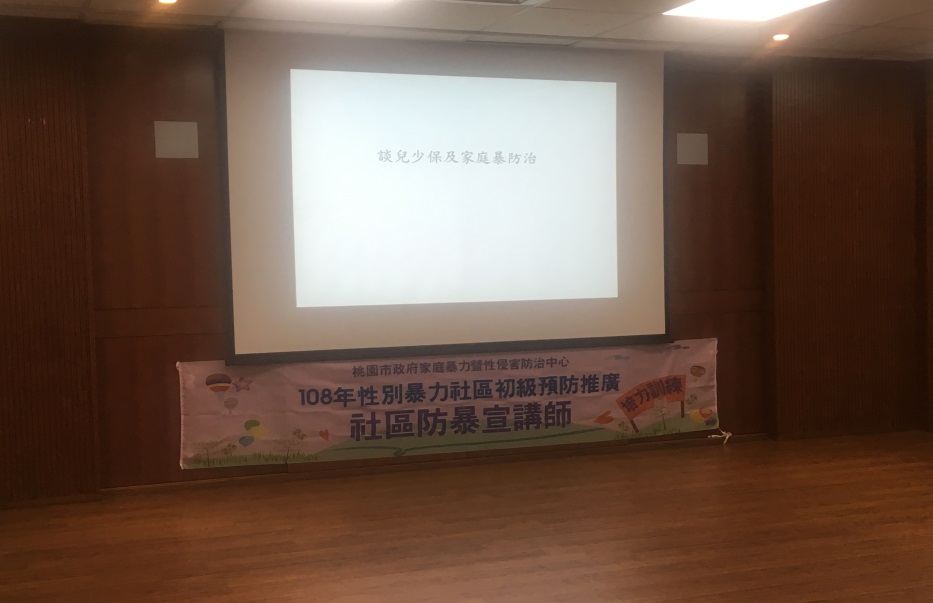 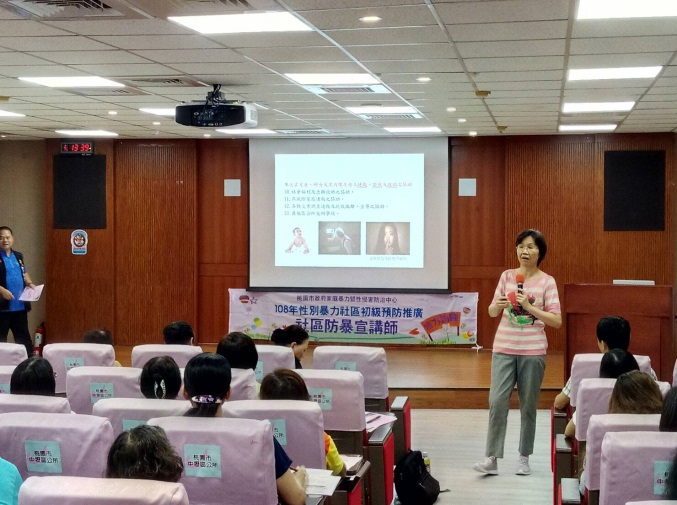 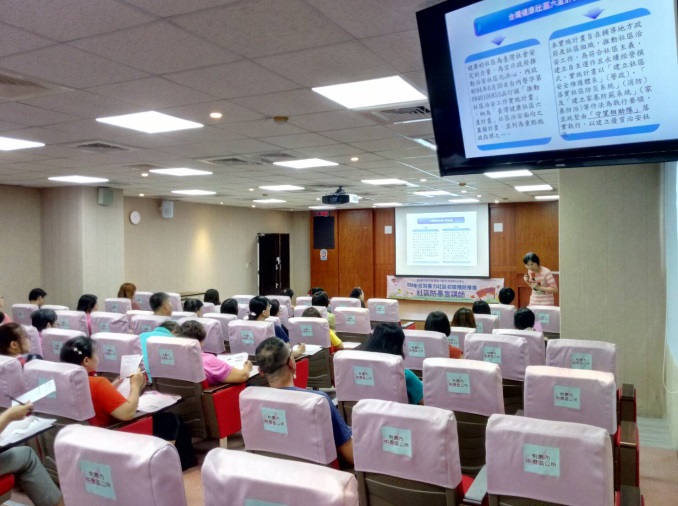 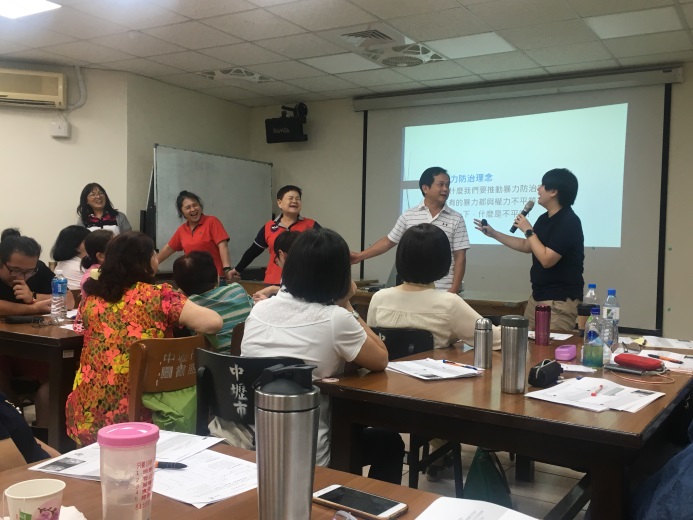 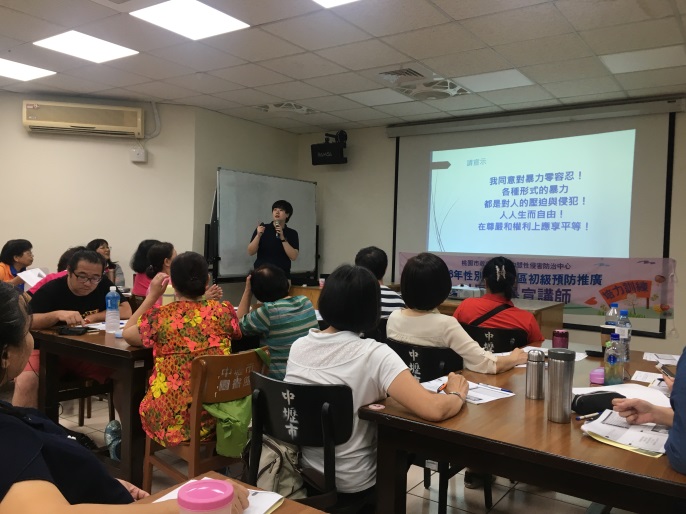 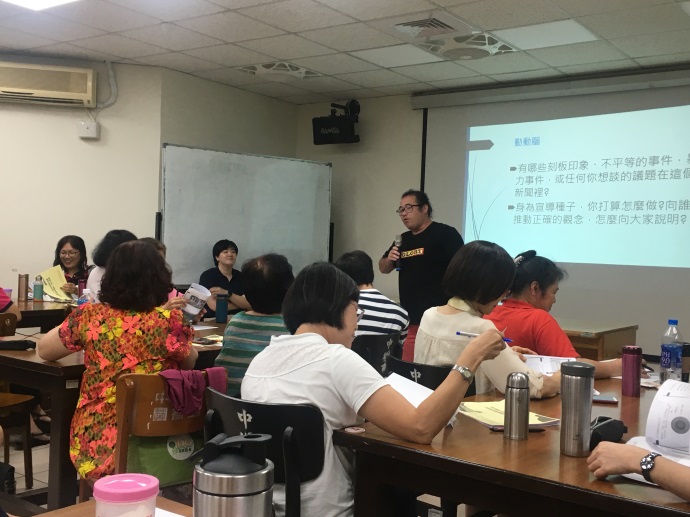 單位日期時間活動/會議名稱參與對象參與人數地點性質宣導方式中壢區公所	6月28日(五)1330-1530「性別暴力社區初級預防推廣-社區防暴宣講師」南區訓練里長、里幹事、鄰長、社區發展協會成員、公所承辦人員50-60人區公所3樓訓練教室訓練課程講師宣講中壢區公所	7月5日(五)8:00-17:30同上同上同上區公所3樓訓練教室、2樓推廣教室訓練課程講師宣講中壢區公所	7月6日(六)8:00-12:30同上同上同上2樓推廣教室訓練課程講師宣講